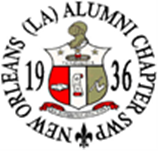 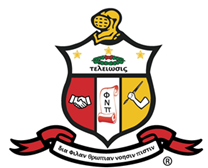 The New Orleans (LA) Alumni Chapter of Kappa Alpha Psi2024 Achievement Scholarship ApplicationScholarship PurposeThis scholarship was established to provide a program for students pursuing higher education at a four-year college or university. With the ultimate purpose to promote professionalism and to advance the occupations that serve to promote the welfare of humanity by encouraging intellectual achievement among young men.Scholarship AwardRecipient will receive a $2,000 scholarship.QualificationsStudents applying to this scholarship must meet the following basic requirements:Demonstrates a desire to ACHIEVE in college and in life.Must be a male, graduating senior, in high school from the New Orleans Metropolitan area or a college student currently enrolled as a freshman, sophomore, or junior.Must plan to or be enrolled in college in the Fall 2024 semester.Grade point average of 2.5 or higher on a 4.0 scale.Applications Instructions:Complete the New Orleans Alumni Achievement Scholarship Application online at: https://docs.google.com/forms/d/e/1FAIpQLScPTnpEngJy-S_WkTeL8qH_txuVnwPUH0GHsgvI72945qIfcw/viewformPlease provide the following:Write a one-page (min 300 words) essay on one of the following topics:Describe your most meaningful achievements and how they relate to your field of study and your future goals.Briefly describe your long- and short-term goals.Who in your life has been your biggest influence and why?What does achievement mean to you?An official transcript from your high school or college/university.One letter of recommendation from a teacher/professor from the applicant’s current school.Letter of acceptance from an institution of higher learningCopy of ACT/SAT Results (high school candidates).ResumeResume should contain information regarding leadership, community service, scholarship, and achievement, and any extracurricular activities.		 Decision Rubric:The following categories will be considered when making a final determination on the Kappa Alpha Psi Fraternity, New Orleans Alumni Chapter Achievement Scholarship. Scholarship: 	Academic achievements in both the class room and standardized tests.  In addition, any awards and honors bestowed upon the applicant.Leadership:	The ability to demonstrate leadership through activities in school and in the community.Volunteerism:		Engagement in the community and giving of one’s time and talent.Extracurriculars:	Showing interests in activities other than those required.Financial Need: 	While this scholarship is not based on family income, the applicant's ability to pay for their education will be a consideration.Contact Scholarship Chair Timothy Glaude at (832.205.5719) for additional questions.The application deadline is March 1, 2024Scholarship recipients will be notified by April 1 